 Группа №1 «Золотой ключик»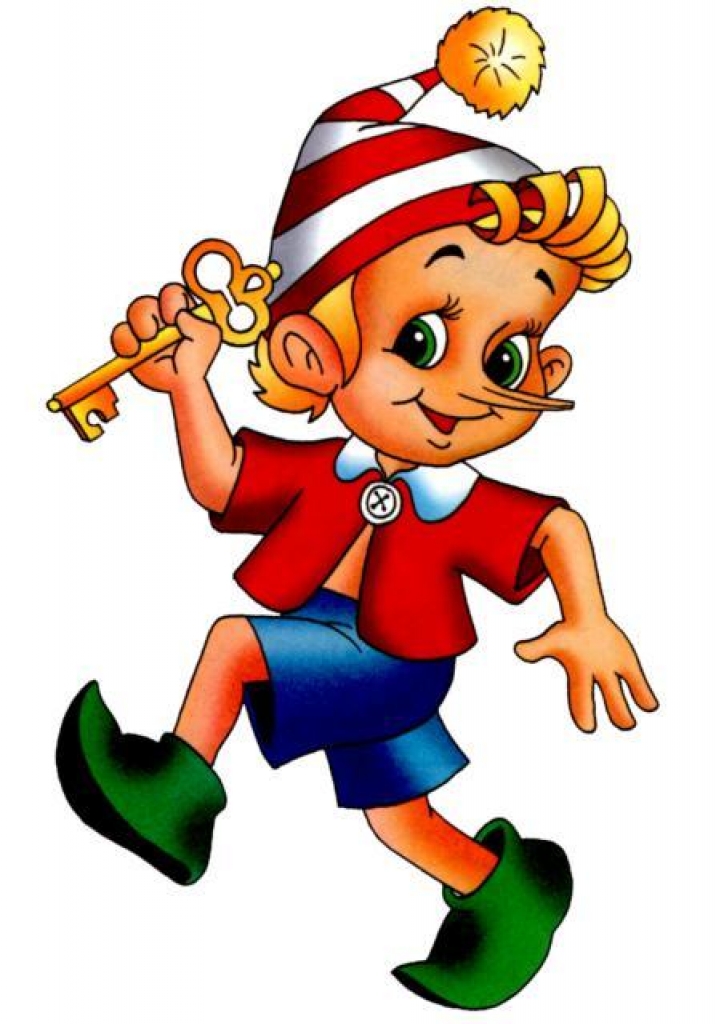 МАДОУ «Детский сад №14»  г. Гусев         Каждому ребёнку       Душу отворим,       И в дошкольной жизни       Будем радом с ним. 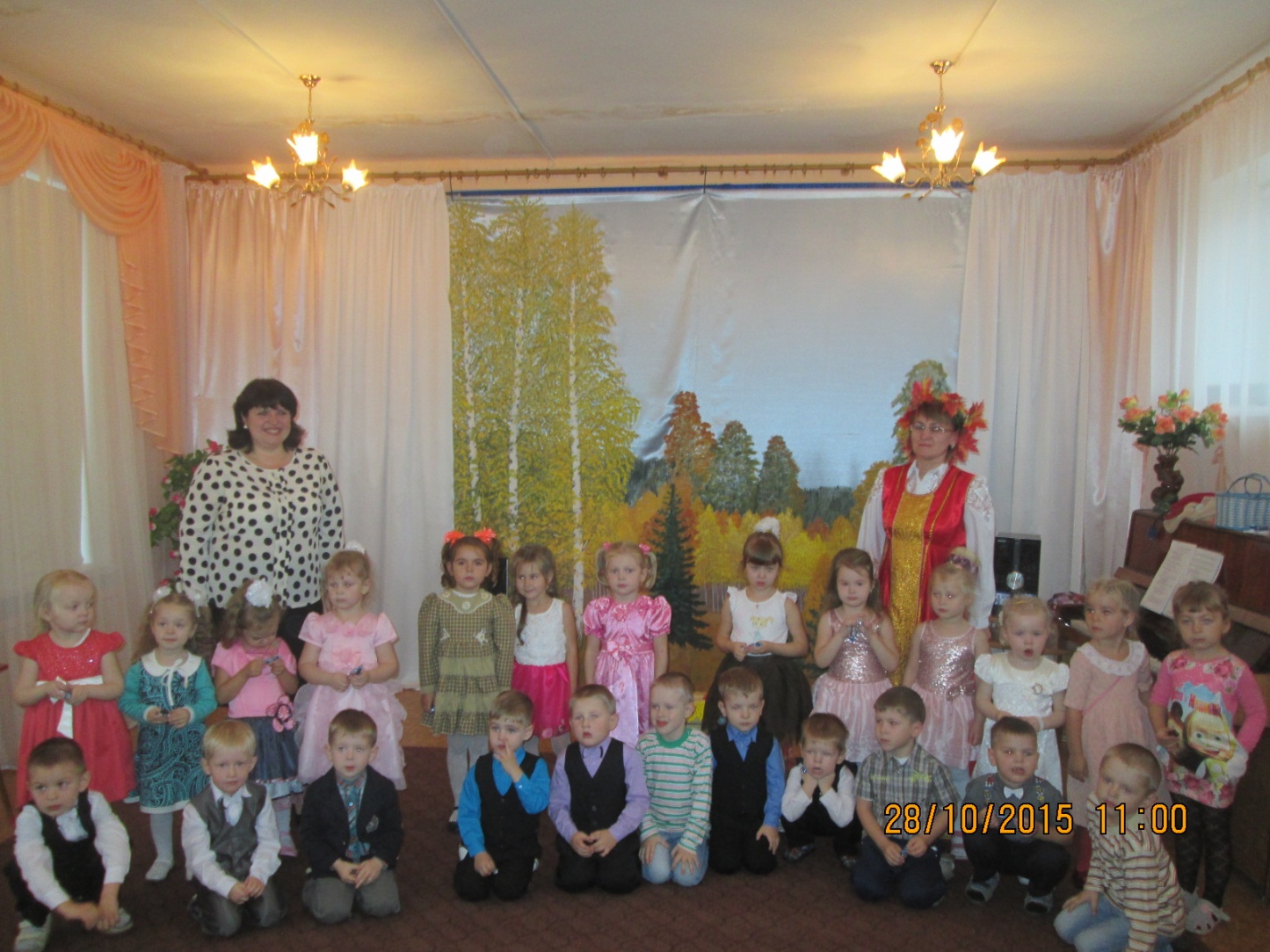   Наша дружная группа    «Золотой ключик» 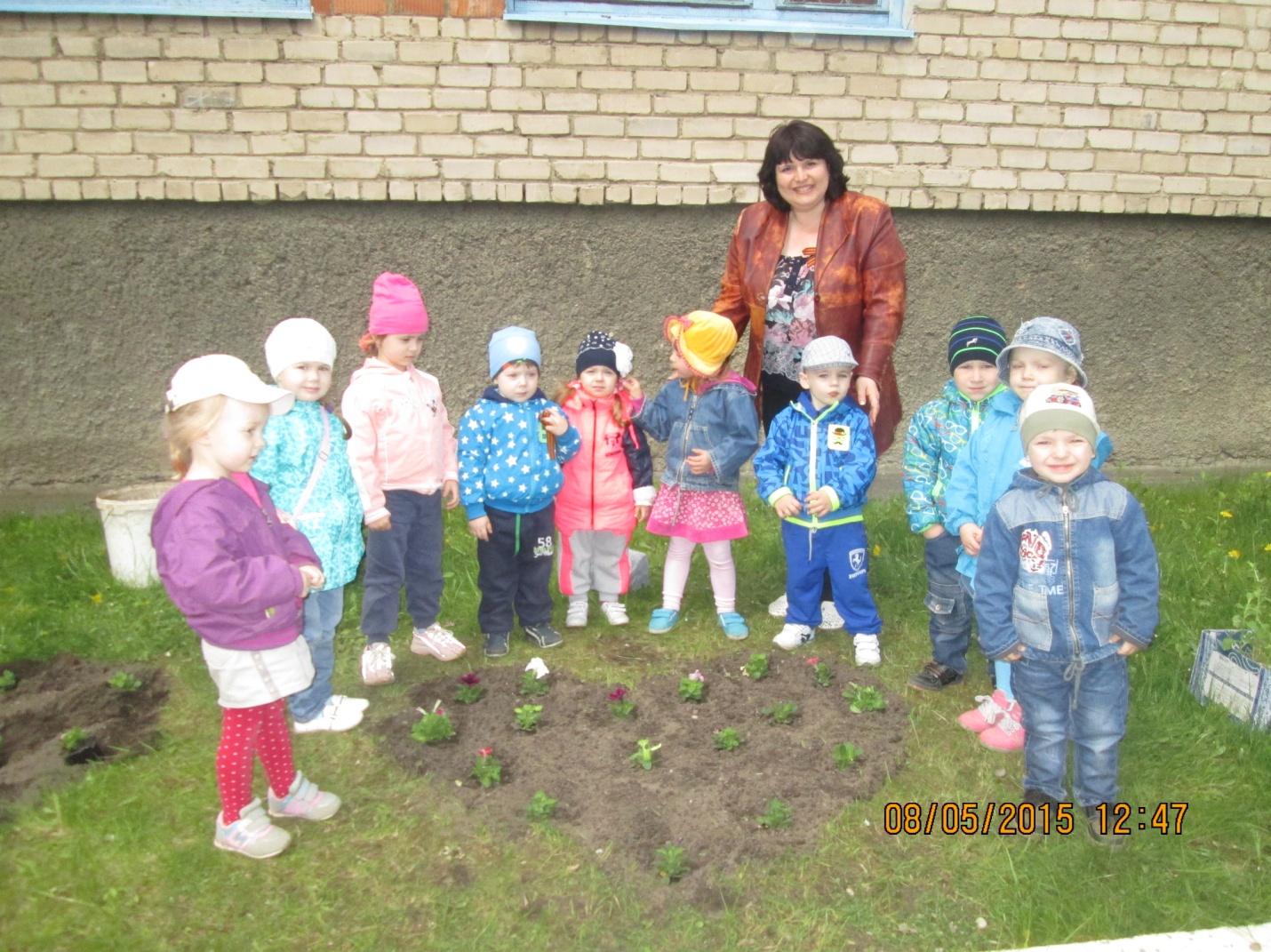                                   Мы сажаем цветы  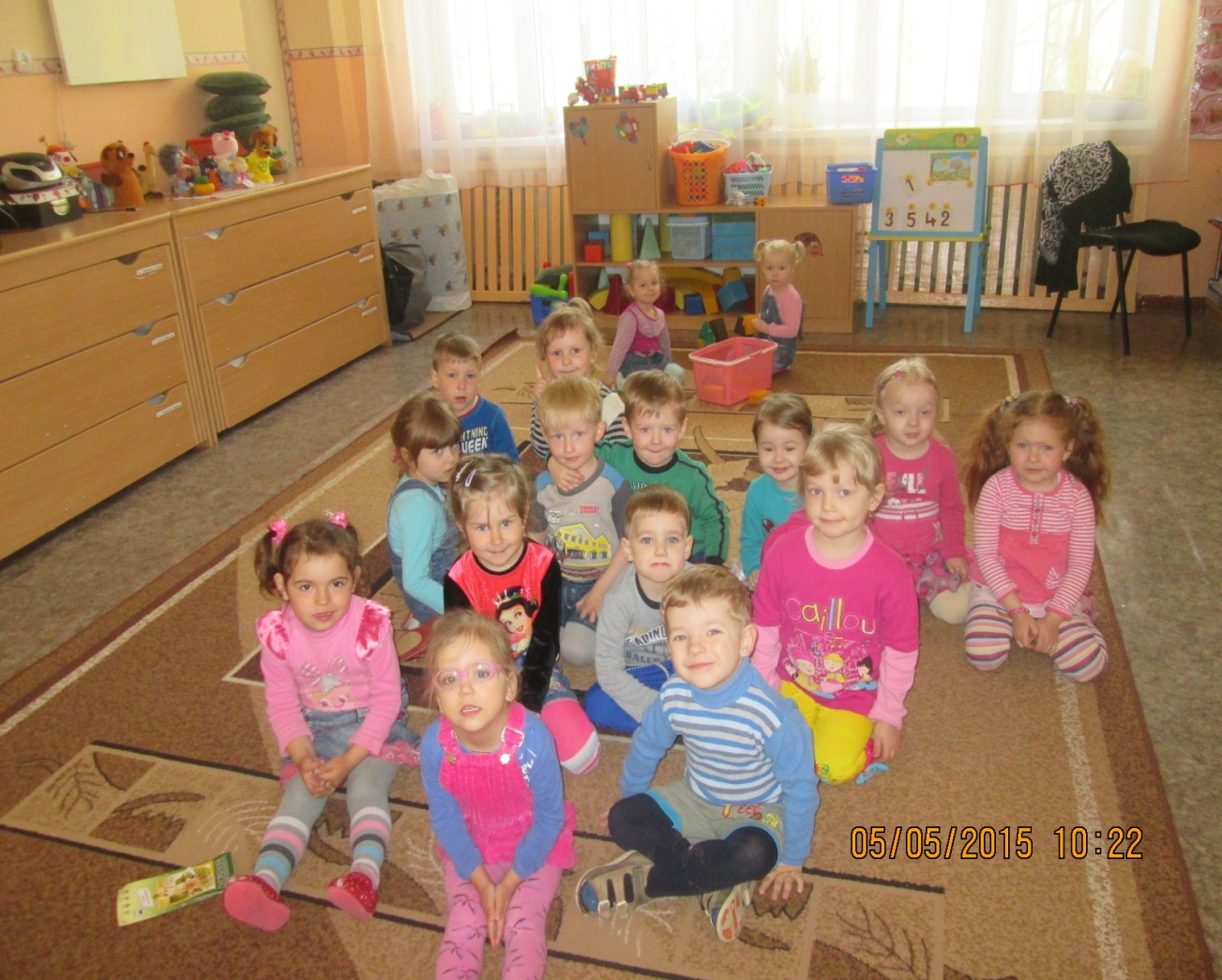          Мы в группе 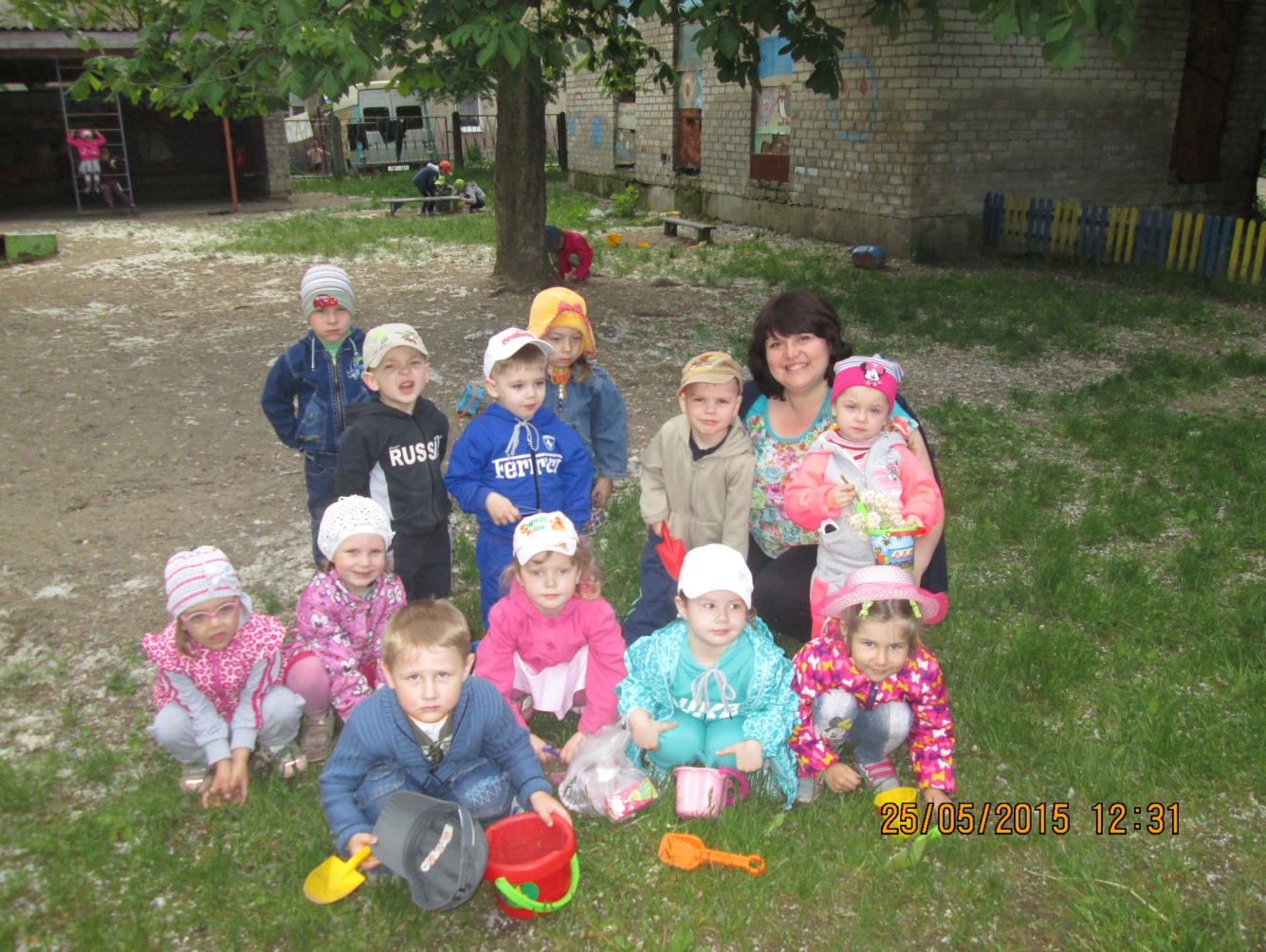      Мы на прогулке Воспитатели группы №1«Золотой ключик»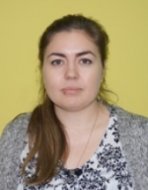 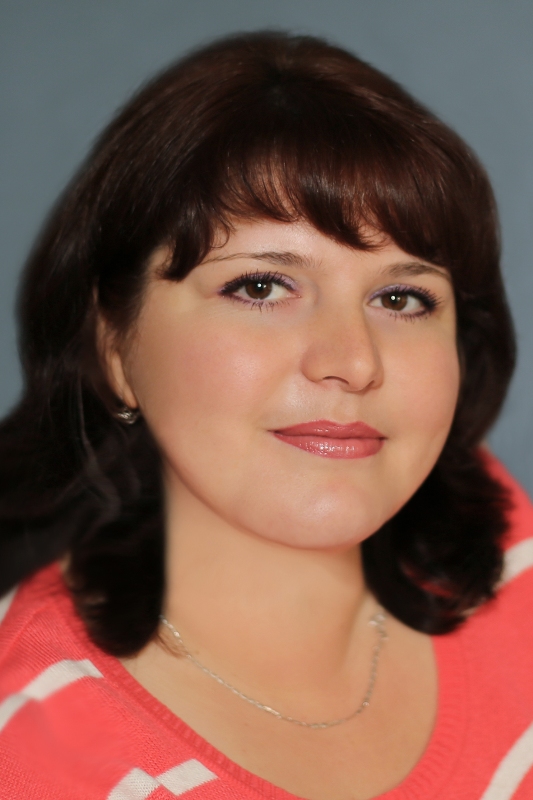 Основной воспитатель                     Подменный воспитательвысшей категории :                               Фесько Татьяна Анатольевна     Яровая Юлия Николаевна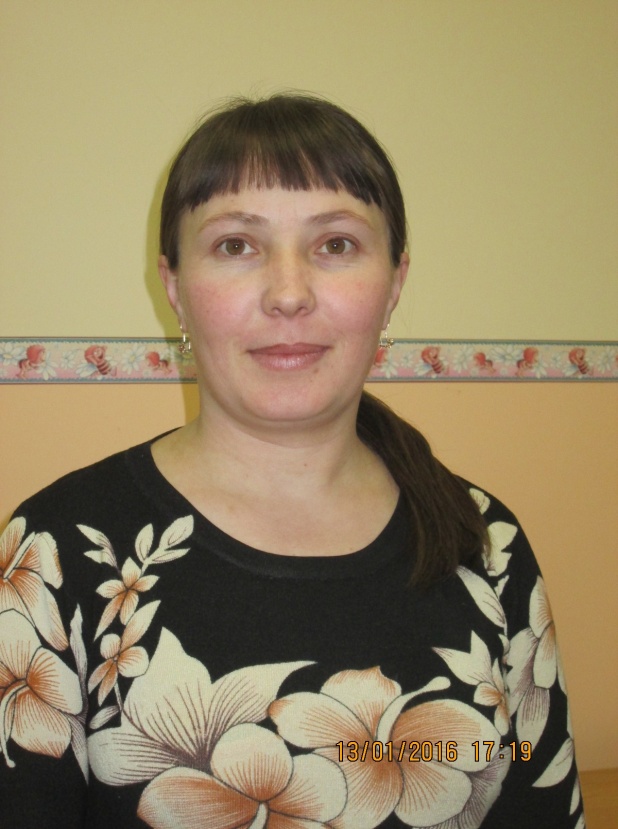                                                Младший воспитательКалашникова Мария ВладимировнаАнтропометрические данные детей группы №1     «Золотой ключик»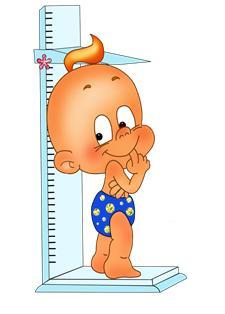 Оборудование группы            Методическое обеспечение группы   Каталог библиотеки группыПерспективный план работы с родителями на   2016-2017годРасписание непосредственной образовательной деятельностигруппа №1 «Золотой ключик» третий год обучения (старшая группа)МОДЕЛЬ ДВИГАТЕЛЬНОГО РЕЖИМАдля детей 5-6 летФамилия, имя ребёнкаСентябрь 2016г.Сентябрь 2016г.Май 2017г.Май 2017г.Фамилия, имя ребёнкаВесРостВес Рост 1. Влад А.20,81182. Слава А.201173. Диана А.20,8113,54. Савелий Б.20,3109,55. Ярослава М.       21114,56.Катя З.17,31047.Эвелина И.19,41158. Елена Ч.21,6115,59. Лера К.19,5109,510.Ярослав К.20,811111.Катя М.2011312. Рома М.19111,513.  Рома Н.18,511014.  Дима Р.21110,515. Таня С.20,511216.  Тая Т. 21112,517. Ангелина Ц. 18. Никита Ш.19108,519. Кристина Ш.23114,520.  Саша М.21,211121. Маша Ч.23,2      12122. Рома  Р.16,599,523. София К.20,6111,5Технические средства обученияТехнические средства обученияТехнические средства обученияТехнические средства обучения№ п/пНаименованиеИмеется в наличииНеобходимо приобрести1Магнитафон 1_2.Ноутбук1-3.Аудиотека1_4.Медиатека1_Оформление постоянноеОформление постоянноеОформление постоянноеОформление постоянное1.Уголок « Для Вас Родители»1_2.Уголок «Конвенция о правах ребёнка»Оформление сменноеОформление сменноеОформление сменноеОформление сменное1Выставка детского творчества1_ 2.Уголок природы 1-3.Центр экспериментирования«Любознайка»1-4.Центр конструирования1-5.Центр здоровья1-6.Центр «До-ми-солька»1-7.Центр «Наше творчество»1-8.Центр «Сюжетно-ролевых игр»1-9.Центр «Театр + театр»1-10.Центр «Россия – родина моя»1-11.Полочка  «Говори  правильно»1-12.Полочка «В гостях у книги»1-13.Полочка  «Мы познаем мир»1-14.Полочка  «Математика – это интересно»1-15. Полочка  «Умные книжки»1-Наглядный материалНаглядный материалНаглядный материалНаглядный материалНаглядный материал№ п\пНаименованиеНаименованиеИмеется в наличииНеобходимо приобрести1.Календарь природыКалендарь природы1-2.Плакат «Времена года»Плакат «Времена года»1-3.Карточки «Правила гигиены»Карточки «Правила гигиены»1-4.Плакат «Часы»Плакат «Часы»1-5.Плакат «Азбука»Плакат «Азбука»1-Дидактический материалДидактический материалДидактический материалДидактический материалДидактический материал1.Дидактическая игра «Паровозик для зверят»1122.Дидактическая игра «Хамелион»2223.Дидактическая игра « Сложи узор»1124. Дидактическая игра «Ассоциации»1125.Дидактическая игра «Эмоции» 1126.Дидактическая игра «Чего не хватает»1127.Развивающий магнитный конструктор1138.Вкладыши : «Овощи», «Транспорт», «Одежда для мальчиков», «Одежда для девочек», 1129.На шнурочке «Форма»11210. Развивающая игра «Найди похожую фигуру»11-11.Дидактическая игра  «Считаем пальчики»11-12.Дидактическая игра  «Цвета»11-13.Дидактическая игра  «Чудесный мешочек»-14.Развивающая игр « Ассоциации. Цвета»11-15.Деревянные вкладыши геометрических фигур44-16.Развивающий деревянный конструктор11-17.Конструктор «Радужная мозаика»11-18.Кубик с геометрическими фигурами11-19.Деревянные развивающие игрушки11-20.Палочки Кюзенера22621.Блоки Дьенеша22622.Мозайка напольная «Полянка»(средняя)11-23.Мозайка напольная «Полянка» (мелкая)11-24.Настольная игра «Мозайка»22-25.Настольная игра «Геометрические фигуры»22-26.«Счётные палочки»22-27. Развивающая игра «Соответствие, противоположности»11-28Домино «Зверята»11-29.«Логическое домино»11-30.Пальчиковая игра «Буквы, цифры»-31.Развивающая игра  «Геометрические формы»-32.Развивающая игра   «Свойства»11-33.Развивающая игра   «Соответствие, развиваем логику»11-34.«Пазлы»88-35.Дидактическая игра «Валеология или здоровый малыш»11-36.Развивающая игра    «Что такое хорошо, что такое  плохо»11-37.Развивающая игра    «Путешествие в мир эмоций»11-38.Пальчиковая игра «Забавушки»11-39.Дидактическая игра «Дикие животные»11-40.Дидактическая игра «Подбери одежду»11-41.Дидактическая игра «Овощи, фрукты , ягоды»11-42.Речевая игра «Расскажи сказку»11-43.Предметные картинки11-44.Дидактическая игра «Играйка»11-45.Дидактическая игра  «Кубик эмоций»11-46.Магнитный театр «Теремок»11-47.Магнитный театр «Ферма»11-48.Магнитный театр «Лесные жители»11-49.Магнитный театр «Три медведя»11-50. Магнитный театр «Колобок»11-51.Магнитный театр»Огород»11-52.Магнитный театр «Репка»11-53.Игра-занятие «Шнурочки»11-54Живой театр «В дремучем лесу»11-55.Детское лото «Кто где живёт»11-56.Детское лото «Зоопарк»11-57.Маски к сказкам2020-58.Тематические карточки «Грибы»11-59.Тематические карточки «Ягоды»11-60. Тематические карточки «Овощи»11-61. Тематические карточки «Фрукты»11-62. Обучающие карточки «Инструменты»11-63.Обучающие карточки «Посуда»11-64.Обучающие карточки «Еда»11-65. Обучающие карточки «Времена года»11-66. Обучающие карточки «Цветы»11-67. Обучающие карточки «Мебель»11-68.Обучающие карточки «Профессии»11-69.Обучающие карточки «Дикие животные»11-70. Дидактический материал «Садовые цветы»11-71.Дидактический материал «Режим дня»11-Методический материалМетодический материалМетодический материалМетодический материалМетодический материал1. Методическая копилка по конструктивной деятельности112.Методическая копилка по здоровьесберегающим технологиям 113. Методическая копилка по речевому развитию 114.Методическая копилка по художественно-эстетическому развитию115.Методическая копилка по познавательно-исследовательской деятельности116.Методическая копилка подвижных игр.117. Методическая копилка по социально-коммуникативному развитию11Методическая литератураМетодическая литератураМетодическая литература№ п/пАвторНазвание книги, журналаСоциально-коммуникативное развитиеСоциально-коммуникативное развитиеСоциально-коммуникативное развитие1.Мосалова Л.Л.«Я и мир»2.Князева О.А., Маханёва М.Д.«Приобщение детей к истокам русской народной культуры»Познавательное развитие Познавательное развитие Познавательное развитие 1.Михайлова З.А.«Математика от трёх до семи»2.Бондаренко Т.М. «Комплексные занятия в средней группе детского сада».Речевое развитиеРечевое развитиеРечевое развитие1.Жукова Р.А. «Развитие речи. Средняя группа. Разработки занятий»Художественно-эстетическое развитиеХудожественно-эстетическое развитиеХудожественно-эстетическое развитие1.Лыкова И.А.«Изобразительная деятельность в детском саду». Средняя группа2.Бондаренко Т.М. «Комплексные занятия в средней группе детского сада». Художественная литератураХудожественная литератураХудожественная литература№п/пАвторНазвание книги, журнала1.Н. Носов«Фантазёры»2.К.И. Чуковский «Мойдодыр»3.К.И. Чуковский «Тараканище»4.К.И. Чуковский «Федорино горе»5.К.И. Чуковский«Муха – Цокотуха»6.К.И. Чуковский «Телефон»7.К.И. Чуковский«Путаница»8.К.И. Чуковский «Айболит»9.К.И. Чуковский«Краденое солнце»10.А. Барто«Мне теперь не до игрушек»11.А. Барто « Игрушки»12.Русская народная сказка«Теремок»13.Русская народная сказка«Колобок»14.Русская народная сказка«Заюшкина избушка»15.Русская народная сказка«Гуси – Лебеди»16.Русская народная сказка«Сестрица Алёнушка и братец Иванушка»17.Русская народная сказка«Волк и семеро козлят»18.Русская народная сказка«Лисичка –сестричка и серый волк»19.Русская народная сказка «Курочка ряба»20.Сборник сказок«Сказки народов мира»21.Сборник сказок«Семь лучших сказок малышам»22.Сборник русских народных сказок«Русские народные сказки»23.Сборник русских народных сказок « лисичка-сестричка и волк»«Царевна-лягушка» По щучьему веленью» Морозко»24.Д. Непомнящая«Мама для мамонтёнка»25.МультколлекцияСмешарики . «Энергия храпа»26.7 лучших сказок малышам« Петушок- золотой гребешок» ; «Пузырь, Соломинка и лапоть»; Каша из топора»; «Вершки и корешки»; Маша и медведь»; Зимовье зверей»27.Сборник сказок «Волшебные сказки малышам»28.М. Долотцева «Крошка Енот»29.В. Степанов «Сказки в стихах малышам»30.А. Левина«Азбука для мальчиков»31.С.Я. Маршак«Усатый- полосатый». Стихи, сказки.32.С.Я. Маршак«Робин-Бобин» 33.Г.Х. Андерсен«Гадкий утёнок»34.И. Гурина«Добрыня-богатырь»35.М. Пришвин«Про птиц и зверей»36.О. Корнеева «Если дома ты один»37.Братья Гримм«Белоснежка» и другие сказки38.А. Усачёв«Жили были ёжики»39.Н. Мигунова«Учимся переходить дорогу»40.Русские сказки«Василиса Прекрасная» и другие сказки41.Сборник«Новогодний карнавал»42.Б. Заходер«Мишка – Топтыжка»43.44.С.В. Кузьминр.н.с. «Петушок и чудо –мельница»45.Ш. Перро«Кот в сапогах»46.И. Ищук«Весёлая азбука»47.Г.П. Шалаева«Правила поведения для воспитанных детей»48.МультколлекцияЛунтик. «За работу, друзья» 49.Сборник стихов«Зимняя книжка»50.О. ЖивагоБольшая книга «Почему»51.М. Кийко«Наша планета»52.М. Кийко «Мир вокруг меня»53.А. Томилин, Б. Сергеев«Большая энциклопедия»54.Н. Павлова«Дошкольный задачник»55.А.Н. Гуржий«Иллюстрированная энциклопедия»56.Д. Галенс, Н.Пир«Книга ответов для почемучки»57.М. Кийко «Животные2СентябрьОрганизационное родительское собрание «Возрастные особенности детей 5-6 лет».Беседа с родителями «Как познакомить детей с ПДД».Консультация в родительский уголок: «Особенности развития ребенка 5-6 лет».Консультация «Всё о развитии детской речи»Памятка для родителей. Тема: «Помогите детям запомнить правила пожарной безопасности».Совместное обновление игровых и развивающих центров группы.Индивидуальная беседа с родителями по теме «Вредные привычки».Совместная подготовка к выставке художественного творчества «Мой любимый детский сад»ОктябрьКонсультация «Игра, как средство воспитания дошкольников».Консультация в родительский уголок «Дошкольник и компьютер друзья или враги» Фотовыставка «Наше творчество»Выставка художественного творчества из природного материалаРазвлечение «Осень» Беседа с родителями по профилактике заболеваний детей, привлечение к оздоровительным мероприятиям.НоябрьБеседа «Чем и как занять ребенка дома?»Консультация «Здоровьесберегающие технологии в ДОУ»Привлечь родителей к изготовлению поделок к проекту «Народные промыслы»Индивидуальные беседы по запросам родителейФотовыставка ко Дню Матери «Счастливые моменты нашей жизни».ДекабрьКонсультация «Грипп. Меры профилактики»Памятка для родителей «о ЗОЖ».Консультация «Жизнь по правилам: с добрым утром».Анкетирование родителей. Тема: «Условия здорового образа жизни в семье».Привлечение родителей к совместному украшению группы к празднику, изготовлению костюмов, новогодних подарков.Праздничный новогодний утренник. Беседа «О правилах поведения на празднике»Выставка семейного творчества «Новогодняя  и рождественская фантазия»ЯнварьРодительское собрание «О значении закаливающих процедур»Консультация в родительский уголок «Детские страхи могут испортить всю жизнь»Консультация «Как сделать зимнюю прогулку с ребенком приятной и полезной?»День добрых дел «Снежные постройки», расчистка снега на участке.ФевральКонсультация в уголок «Какой хороший папа!»Беседа с родителями «Гиперактивность. Как с этим бороться»Выставка рисунков «Лучше папы друга нет».Праздничный утренник посвящённый Дню Защитнику Отечества .Совместное с детьми физкультурное развлечение «Папа, мама, я - спортивная семья»Индивидуальная беседа с родителями по теме «Чудесные клеточки»МартСовместное проведение утренника «8 марта»Родительское собрание « Ребенок и правила дорожного движения»Консультация в уголок для родителей «Игры на внимание»Консультация «Ребенок и дорога. Правила поведения на улицах города».Беседа «Если ребенок невнимателен»Индивидуальная беседа с родителями по теме «Культура поведения дома, в обществе»АпрельКонсультация в уголок для родителей «Игры на внимание»Консультация «Развитие творческих способностей ребенка».Беседа «Детский рисунок – ключ к внутреннему миру ребенка».«День добрых дел» по благоустройству территории детского садаИндивидуальная беседа с родителями по теме «Воспитывать правдивость, честность»МайИтоговое родительское собрание: «Вот и стали мы на год взрослее»Открытое занятие для родителей воспитанников.Консультация в родительский уголок «Безопасное поведение дошкольника»Экскурсия к памятнику. Возложение цветов изготовленных своими рукамиОрганизация  выставки – «День Победы!»Консультация «Оздоровление детей в летнее время»Анкета «Удовлетворённость работой ДОУ»Привлечение родителей к озеленению участка (посадка цветов, деревьев, кустарников)ИюньРазвлечение ко Дню Защиты детей.Беседа «Развивающие игры летом»Консультация «Закаливание ребенка»Консультация в родительский уголок «Солнце, воздух и вода – наши лучшие друзья».Консультация в родительский уголок «Первая помощь при солнечных ударах и ожогах».ИюльКонсультация «10 рецептов против жадности»Консультация «Изучаем дорожную азбуку»Консультация «Первая помощь при отравлениях ядовитыми растениями».АвгустКонсультация «Разговор на равных».Беседа «Авторитет родителей».Консультация в родительский уголок «Осторожно! Ядовитые грибы!»№ВремяДень недели/  ОДПонедельникПонедельникПонедельник19.00 – 9.25Художественная деятельность(конструирование/аппликация)210.05 – 10.25Физическая культураВторникВторникВторник19.00 – 9.25Речевое развитие210.15 – 10.40Музыка315.40 – 16.05Художественная деятельность (лепка)СредаСредаСреда19.00 – 9.25Математическое и сенсорное развитие210.05 – 10.25Физическая культура315.40 – 16.05Речевое развитиеЧетвергЧетвергЧетверг19.00 – 9.25Чтение художественной литературы/Подготовка к обучению грамоты210.15 – 10.40Музыка315.40 – 16.05Художественная деятельность (рисование)ПятницаПятницаПятница19.00 – 9.25Познавательно-исследовательская деятельность (природный мир/ социальный и предметный мир, ОБЖ)29.35 – 9.50Физическая культураДвигательный режимДлительностьПримечаниеУтренняя гимнастика8-10  минКол-во ОРУ: 6-8 (повторы 4-5 раз)Комплекс составляется на 2 недели. Формы проведения: традиционные, игровые, сюжетно-игровыеМузыкальное занятие20-25 минФизкультурное занятие   25 минвводн. ч. – 3-4 мин.Осн. ч.- 15-22 м.Закл. ч.- 3-4 мин.Кол-во ОРУ: 6-8 (повторы 4-5 раз),Кол-во О.Д.: 2-3 (одно новое),Формы проведения занятий: традиционные, игровые, по единому игровому сюжетуФизкультминутка1-3 минКомплекс состоит из 3-5 упражненийКомплексы подбираются с учетом характера предшествующих занятий.Подвижные игры на прогулке, в режимные моменты10 -15 мин2-3  игры разной подвижностиСпортивные игрыВ соответствии с программой и временем годаЦелевые прогулки 15 минПо плану воспитательно-образовательной работыРазвитие движений на прогулке и в режимные моменты10-15 минпо результатам физкультурных занятий, по группам здоровьяФизкультурный досуг15-20 мин.В конце месяцаНеделя здоровья2я неделя месяцаАктивный двигательный подъем10-15 минПосле снаДыхательная гимнастика5-10 минИспользуется при проведении утренней и кор. гимнастики после сна, физкультурных занятий, в НОД и индивидуальной работе  с детьмиИнд. раб. с детьми по развитию движений5-10 минУтром и вечером, на прогулкеСамостоятельная деятельность детейДинамическая пауза5-10 мин.Вместо вечерней прогулкифизкультурный праздник1 часЗимний и летний периодИгры с движениями исловами5-10 минУтром и вечером перед проведением режимных моментов, на прогулке